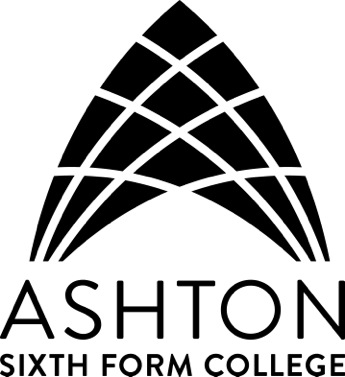 If you experience any difficulties with this piece of work please email Vicky (vac@asfc.ac.uk)  ASSIGNMENT BRIEF - Introduction  - In this unit you will study Anatomy and Physiology in Sport. The human body is a very complex piece of machinery.  It is made up of many different systems that work together to allow us to take part in a wide range of sports and everyday activities.  It is important that anyone who might be working with clients in the sport and exercise industry develops a good understanding of how each of these systems work and copes with the stresses of exercise.This assignment will explore the structure and the functions of the skeletal system.  TASKTASK DESCRIPTIONGRADINGCRITERIASubmission dateASSESSOR 1Produce a written document (with pictures) that describes the structure and function of the skeletal system.You should cover the following:axial skeleton and appendicular skeletontypes of bone (long bones, short bones, flat bones, irregular bones, sesamoid bones) function of skeletal system: support; protection; attachment for skeletal muscle; source of blood cell production; store of mineralsYou should also include a detailed diagram of the skeleton covering the major bones and the vertebral column (spine).P1First BTEC Sport lessonCLPEvidence you must produce for this task.A word document with pictures A word document with pictures A word document with pictures A word document with pictures Criteria covered by this task:Criteria covered by this task:Criteria covered by this task:Criteria covered by this task:Criteria covered by this task:Describe the structure and function of the skeletal systemDescribe the structure and function of the skeletal systemDescribe the structure and function of the skeletal systemDescribe the structure and function of the skeletal systemP1